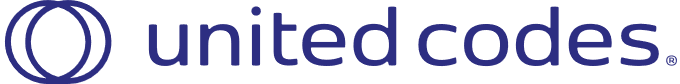 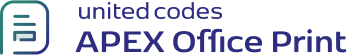 This is the basic example for the usage of Loop Tags.Customer Name: John Dulles

Product NameQuantityBusiness Shirt3Trousers3Jacket3Blouse3Skirt3Ladies Shoes2Belt2Bag4Mens Shoes2Wallet2Product NameQuantityBusiness Shirt3Trousers3Jacket3Blouse3Skirt3Ladies Shoes2Belt2Bag4Mens Shoes2Wallet2